Resoluciones #098 - #118Resoluciones #098 - #118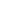 